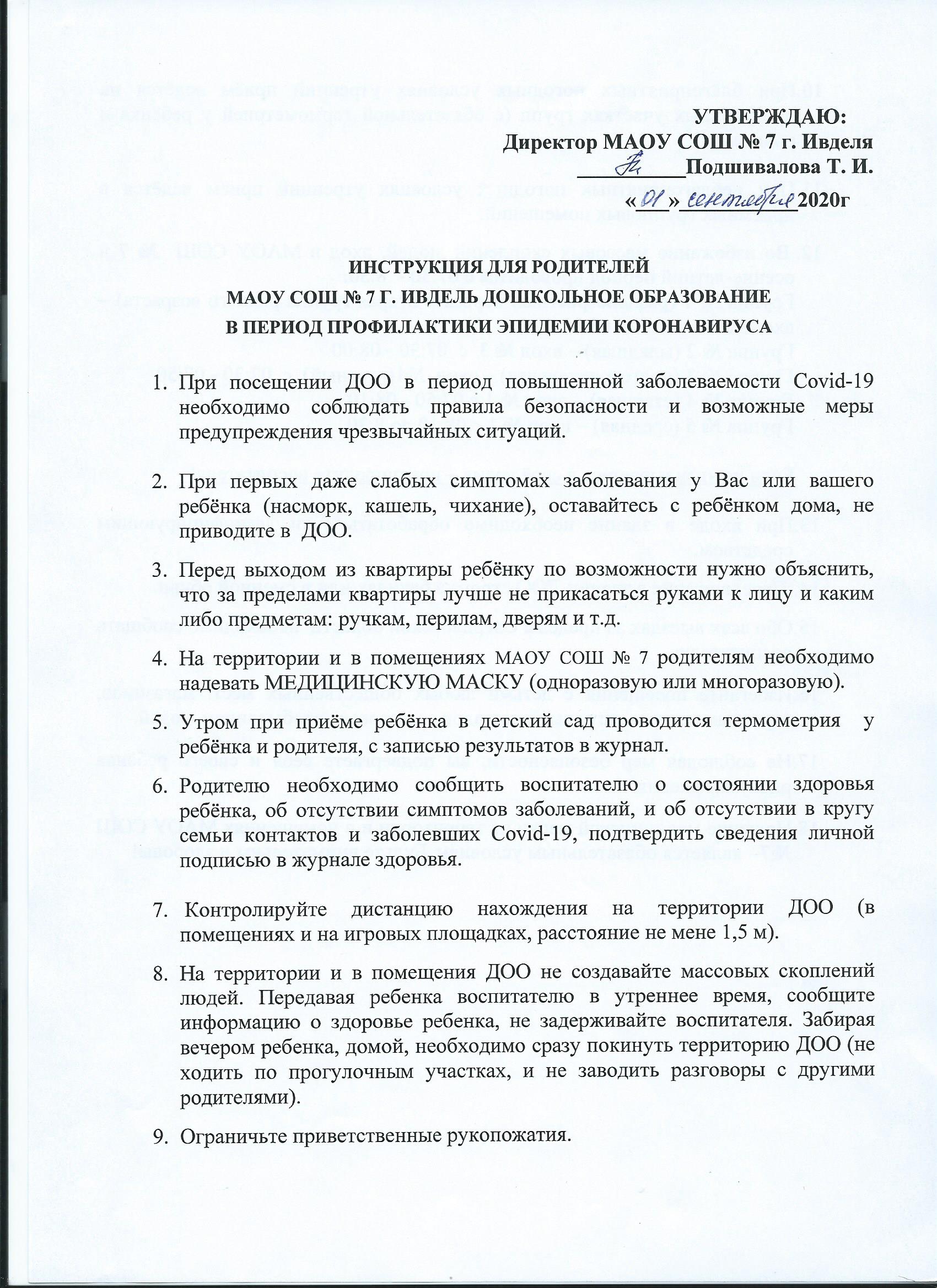 При благоприятных погодных условиях утренний приём ведётся на прогулочных участках групп (с обязательной термометрией у ребёнка и родителя).При неблагоприятных погодных условиях утренний приём ведётся в приёмных групповых помещений. Во избежание массовых скоплений людей, вход в МАОУ СОШ  № 7 в осенне-летний период проводится с 07:30 -  8:30:Группа № 1 (разновозрастная: первая и вторая группа раннего возраста) – вход № 2  с  07:30 - 08:30Группа № 2 (младшая) – вход № 3  с  07:30 - 08:00Группа № 3 (подготовительная) – вход  №1(главный)  с  07:30 - 07:50Группа № 4 (старшая) – вход № 1 с 07:50 - 08:10Группа № 5 (средняя) – вход № 1 с 08:10 до 8:30Если не укладываетесь в своё время – предупредите воспитателя!При входе в здание необходимо обработать руки дезинфицирующим средством. Передвижение в здании ДОО строго в бахилах или в сменной обуви.Обо всех выездах за пределы Свердловской области  необходимо сообщать воспитателю.Избегайте посещения с детьми любых общественных мест: магазинов, торговых центров, игровых площадок с массовым пребыванием людей.Не соблюдая мер безопасности, вы подвергаете себя и своего ребёнка риску заражения.Ношение медицинской маски на территории и в помещениях МАОУ СОШ №7–  является обязательным условием. Будьте внимательны и здоровы!